Veckobrev, vecka 14Välkomna tillbaka! Hoppas ni har haft ett trevligt påsklov.Allmän informationSkolskjuts samt 10-12 års verksamhetNu börjar det bli dags att ansöka om skolskjuts samt plats i vår 10-12 års verksamhet inför nästa läsår. Observera att alla ansöker på nytt om skolskjuts inför varje läsår, även de som haft skolskjuts tidigare. SkolskjutsGenerellt gäller att elever i en friskola inte har rätt till skolskjuts om det inte finns möjlighet att åka med allmän kollektivtrafik.  När det gäller Kvarsebo skola har det när friskolan startade tagits ett beslut att elever ska ges möjlighet till skolskjuts. Beslutet innebär att elever i Kvarsebo skola f o m förskoleklass t o m årskurs 6 som har behov av skolskjuts ska kunna få det inom ramen för det ekonomiska utrymmet för verksamheten. Skolverksamheten får inga kommunala eller statliga bidrag riktat till skolskjuts utan medlen tas av det allmänna bidraget för varje elev.10-12 års verksamhet (fritidshem)10-12 års verksamhet är alltså frita för barn i åk 4-6. Barn- och ungdomsnämnden i Norrköpings kommun tillämpar regeln att vårdnadshavare inte kan ansöka hos kommunen om skolbarnomsorg för barn som är 10-12 år. Ansökan sker istället med blankett till rektor. I början av varje termin får vårdnadshavaren en faktura från skolan som är baserad på självkostnadspris för frukost, mellanmål och lunch vid lov- och studiedagar. Det är endast denna avgift som kommer att tas ut för perioden, alltså inte ytterligare fakturor från kommun.Information och ansökningsblanketter finns på hemsidan www.kvarseboskola.seAnsökningarna ska lämnas till rektor senast 15/4 2016TackStort tack till Karl-Johan och Thomas som var här i måndags och ställde in våra elevstolar och bord.MajblommorIdag var Bodil Hahn i skolan och informerade om majblommeförsäljning. Alla elever har fått med sig information hem där det står hur man går tillväga om man vill sälja.FörskolaMåndag: Under fm samtalade de äldre barnen om kretslopp samt planterade solrosfrön i två glasburkar. Dessa ska vi vattna med olika gödsel. Spännande att se vad som kommer att hända. Kommer det bli någon skillnad? De yngre barnen hade utelek på gården. Tisdag: Efter fruktstunden började de äldre barnen med sitt planetprojekt. De har tidigare samtalat om sina favoritplaneter samt målat dem på papper, men nu fick de skapa planeten i papier-maché. Onsdag: På fm gjorde de yngre barnen experiment, där de blåste bubblor i en burk med färg, diskmedel och vatten. Det var spännande när allt bubblade över. På em följde 6åringarna med till frita och hade lek i gymnastiksalen. De yngre barnen på förskolan gick ut och lekte med vatten på förskolegården. Torsdag: Idag blev det bakning i matsalen. De stora barnen bakade goda chokladmuffins som vi fick smaka till efterrätt. De yngre barnen hade språkstund där de pratade om bokstaven Bb. Fredag: Under fm hade de äldre barnen skapande i matsalen, där de färdigställde sina akvarier. Dessa hänger i hallen till förskolan, titta gärna! Barnen har även haft fritt val av aktivitet. SkolaÅk F-3Åk F-1 har i matten arbetat med sortering, av bl.a. former samt övat på att storleksordna, jämföra storlekar och beskriva jämförelsen med ord.I svenskan har åk F-1 arbetat med bokstavsnamn och bokstavsljud samt övat på att spåra och forma bokstäver. Vi började med bokstaven Aa. Så småningom kommer vi att börja arbeta med en ny bokstavsbok. Åk 2-3 har denna vecka tränat på uppställning i addition och siffrans värde beroende på plats i talet. Detta gjordes genom spelet 1000-mästare (går utmärkt att spela hemma;)) De har även tränat på att läsa av ett koordinatsystem (”Vad finns i A3”, ”Rita en sol i J9”). Åk 1-2 har skrivit och målat talföljder.Åk 2-3 har fått arbeta ganska mycket vid datorn. De har bekantat sig med den, jobbat på elevspel.se samt forskat och skrivit lite.Åk 3 fick prova på att bli inspelade när de läste. Vi lyssnade sedan enskilt på detta och pratade om hur vi kan förbättra läsningen. Givetvis stannar inspelningarna på skolan. Vi har också förberett oss inför de Nationella proven i svenska nästa vecka. Eleverna i åk 3 fick göra en självbedömning inom de olika områdena som bedöms i svenska.Åk 4-6Åk 6 har denna vecka haft nationella prov i matte. Två förmiddagar har vikts för detta. I onsdags gick vi en mattepromenad. Med jämna mellanrum stannade vi och eleverna fick ta ställning till ett matematisk påstående och sedan förklara varför. Några av påståendena var inspirerade från de nationella proven som sexorna hade gjort på fm.I No har åk 4-6 börjat med våra sinnen. Vi har sett på film om ögats delar och funktion samt om optik. Eleverna fick svara på frågor och vi gjorde några ”experiment” som bland annat visade att vi har en blind fläck i ögat.Vi har slutfört historia arbetet med att redovisa muntligt om Forntiden och Medeltiden. Eleverna har arbetat på elevspel.se där vi lärare lägger in uppdrag med stor variation.Idrott F-2 började med att jogga runt i salen och utföra olika övningar beroende på hur många visslingar som hördes. Vi fortsatte med koreografi/jymparörelser till musik. Vi tränade på att studsa boll, rakt fram och slalom mellan koner. Idrottspasset avslutades med basketmatch där poäng gjordes om man passade sin lagkompis som stod inuti en rockring. Vi pratade om vad som är viktigt att tänka på när man spelar basket.3-6 fortsatte med basket i måndags. Efter uppvärmning (dans/jympasteg) spelade vi 5-minutersmatcher. Vi avslutade med nedvarvning och en längre stretch. I tisdags började vi med ett nytt block i idrotten, friidrott. Höjdhopp fick inleda detta block. Efter uppvärmning tränade vi på att stå i brygga samt valfria upphopp (avstamp med en fot) på tjockmatta och att saxa över resårribba.Från och med vecka 17 räknar jag med att det är så fint väder så vi kan flytta ut idrottslektionerna. Kolla redan nu så ditt barn har lämpliga skor och kläder som passar för uteidrott.FritaMåndag: Färglära, där vi samtalade om våra färger. Vilka är våra grundfärger och varför? Vad händer om man blandar vissa färger? Sedan fick eleverna göra varsin abstrakt målning, vilket innebär konst som inte föreställer något verkligt. De följde olika instruktioner och arbetade med formerna; triangel, kvadrat och cirkel samt grundfärgerna gul, röd och blå. Konstverken finns att beskåda i korridoren. Tisdag: Förskoleklassen var med på sista skollektionen och jobbade i sina planeringsböcker. Onsdag: Rörelselek gymnastiksalen. Torsdag: Utelek på skolgården. Fredag: Fredagsmys med pyssel, utelek och rörelse i gymnastiksalen. Önskar:Anna, Pelle, Sussie, Iréne, Åsa, Anne-Helene, Erika, Nina, Nicklas, Johanna och Kristin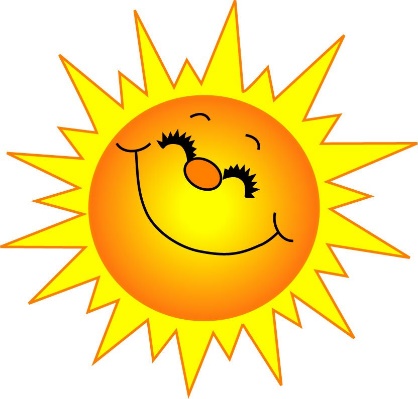 